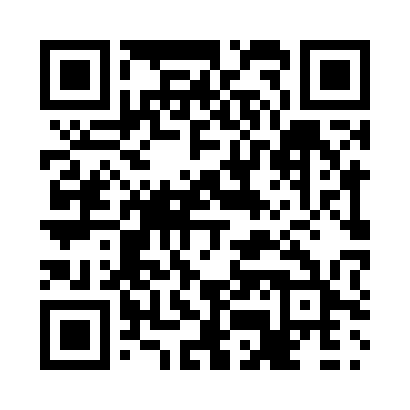 Prayer times for Saint-Paulin, Quebec, CanadaMon 1 Jul 2024 - Wed 31 Jul 2024High Latitude Method: Angle Based RulePrayer Calculation Method: Islamic Society of North AmericaAsar Calculation Method: HanafiPrayer times provided by https://www.salahtimes.comDateDayFajrSunriseDhuhrAsrMaghribIsha1Mon3:015:0412:566:218:4810:512Tue3:025:0512:566:218:4810:503Wed3:035:0512:576:218:4810:494Thu3:045:0612:576:218:4710:495Fri3:055:0712:576:218:4710:486Sat3:075:0712:576:218:4610:477Sun3:085:0812:576:208:4610:468Mon3:095:0912:576:208:4510:459Tue3:115:1012:586:208:4510:4410Wed3:125:1112:586:208:4410:4311Thu3:145:1112:586:198:4410:4112Fri3:155:1212:586:198:4310:4013Sat3:175:1312:586:198:4210:3914Sun3:185:1412:586:188:4210:3715Mon3:205:1512:586:188:4110:3616Tue3:215:1612:586:188:4010:3417Wed3:235:1712:586:178:3910:3318Thu3:255:1812:586:178:3810:3119Fri3:265:1912:596:168:3710:3020Sat3:285:2012:596:168:3610:2821Sun3:305:2112:596:158:3510:2622Mon3:325:2212:596:158:3410:2523Tue3:345:2412:596:148:3310:2324Wed3:355:2512:596:138:3210:2125Thu3:375:2612:596:138:3110:1926Fri3:395:2712:596:128:3010:1727Sat3:415:2812:596:118:2910:1528Sun3:435:2912:596:118:2710:1429Mon3:455:3012:596:108:2610:1230Tue3:465:3212:596:098:2510:1031Wed3:485:3312:596:088:2410:08